MTRA. IRAIS DALILA REYES CRUZDIRECTORA GENERAL DE TELEBACHILLERATOP R E S E N T E.Con Atn. A Lic Lisset Alejandra López DiazEnlace administrativo de la SEVEl que suscribe coordinador del centro de Telebachillerato “Nombre según catalogo”, Clave: 30ETH0123x, ubicado en tierra nueva perteneciente al municipio de Atzalan, Ver. Se dirige a usted para informarle que el arancel de inscripción de la matricula periodo: 2019-2019 con número de folio A-12345 correspondiente al alumno Hernández Castrejón Eduardo  con Curp: HECE020604HNERSDA0 de 4° semestre grupo “A”  al momento de imprimir se dañó y fue remplazado por el folio 109420. Sin más por el momento, me es grato enviarle un cordial saludo.Atentamente______________________________________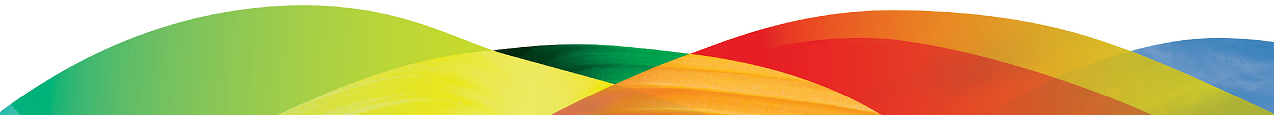 Profr. Xxxxxxxxxx xxxxxx xxxxxxCoordinador del centroC.c.p. Archivo de la Supervisión. 